Community Involvement Broadcasting FundGuide to the Auditors on Limited Assurance EngagementBackground1.1	The Government of the Hong Kong Special Administrative Region (The Government) has established the Community Involvement Broadcasting Service (CIBS) and tasked Radio Television Hong Kong (RTHK) to devote part of its airtime to provide a platform for the community, non-government organisations and the underprivileged to participate in broadcasting. The Government has also established the Community Involvement Broadcasting Fund (CIBF) to provide funding for application by groups or individuals interested in producing radio programmes under the CIBS.1.2 RTHK administers the CIBS and CIBF to encourage community organisations or individuals to bid for resources for the production of radio programmes and arranges for the programmes to be broadcast on RTHK.Conditions for Disbursement of Approved Fund2.1	After the completion of the programme, the CIBS Producer subsidised by CIBF should submit to RTHK a Limited Assurance Engagement Report (Report) prepared by a practicing Certified Public Accountant (Auditor) registered under the Professional Accountants Ordinance (Cap. 50). The approved fund or the remaining approved fund will be disbursed to the CIBS Producer upon acceptance of the Report by RTHK.2.2	RTHK reserves the right to withhold the approved fund, disburse only part of the approved fund or recover any approved fund paid to the CIBS Producer with CIBF support if the performance of the CIBS Producer is not satisfactory or if the CIBS Producer breaches any terms and conditions of approved funding as stated in the Agreement.2.3	RTHK reserves the right to demand from the CIBS Producer the compensation of administrative cost incurred if the CIBS Producer fails to submit the programme, or the programme fails to be broadcast for any reason. The compensation will normally not exceed 20% of the approved fund.Guidelines on Use of Approved Fund by CIBS Producer3.1 The CIBS Producer should monitor the use of funds.3.2 Unless otherwise agreed by RTHK, the approved unit rate and / or quantity of each approved item should not be enhanced in any event.3.3 The CIBS Producer is prohibited from obtaining any revenue or interest from the programme productions or activities related to the production apart from the approved fund.Guidelines for Limited Assurance Engagement4.1	The Auditor should comply with the relevant standards and Statements of Professional Ethics issued and updated from time to time by the Hong Kong Institute of Certified Public Accountants.4.2 The CIBS Producer should prepare a Statement of Expenditure (refer to Annex 1) for the programme approved under CIBF and submit completed Annexes 1 – 5 to the Auditor. The Auditor should check whether the actual expenditures conform to the approved categories and items.4.3 All expenditures should be recorded in a separate and complete set of books and records and conform with the terms and conditions under Sections 7 and 8 of the Handbook for Community Involvement Broadcasting Service (Handbook). The related expenditures and procurement records should be properly maintained, including invoices; receipts; counterfoils; names; HKID Card numbers; posts; dates of service; episodes involved; acknowledgement receipts with date of payees for honorarium (refer to Annex 2); procurement records (refer to Annexes 3 – 5), etc. The dates of the expenditures and procurement records to be audited should be no earlier than the effective date of the Agreement and no later than the signing date of the Report.4.4 All procurement of goods and services should follow the instructions listed in Section 8 of the Handbook and should include relevant proof of price quotations. Limited Assurance Engagement Report5.1 The Auditor should provide a Report for the programme (refer to Annex 6).5.2 The Statement of Expenditure at Annex 1 should be attached to the Report.Radio Television Hong Kong(Issued on 1 October  2019) (Please go on to the next page)Total Claim Amount: (A) + (B) = HK$ _______________________________________________________– END –(Please go on to the next page)- END-Annex 6 (10/2019)	 								     Page 2 of 2 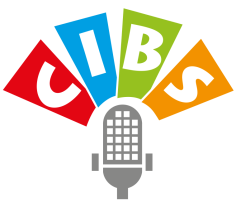 Community Involvement Broadcasting ServiceStatement of ExpenditureAnnex 1NoteThe details of this Annex can be referred to Schedule II of the Agreement, Annex 2, 4 and 5.This Annex should be completed and submitted to the Auditor.Application InformationApplication InformationApplicantProgramme TitleApplication NumberProduction Crew List – HonorariumProduction Crew List – HonorariumProduction Crew List – HonorariumProduction Crew List – HonorariumProduction Crew List – HonorariumPostApproved Head-countApproved Amount(HK$)Claim Head-countClaim Amount(HK$)Project CoordinatorProducerTechnical ProducerScriptwriterResearcherPresenter / Actor Sub-total (A)Sub-total (A)Sub-total (A)Sub-total (A) Services / Goods Services / Goods Services / Goods Services / Goods Services / Goods Services / Goods Services / Goods Services / GoodsItemApproved QuantityApproved Amount(HK$)Actual QuantityActual Amount(HK$)Claim QuantityClaim Amount(HK$)Receipt No.Studio RentalMusic CDsLimited Assurance Engagement ReportOthers (1)Others (2)Sub-total (B)Sub-total (B)Sub-total (B)Sub-total (B)Sub-total (B)Sub-total (B)Prepared by Project CoordinatorPrepared by Project CoordinatorNameSignatureDateCertified by Organisation Representative for the Application / ApplicantCertified by Organisation Representative for the Application / ApplicantCertified by Organisation Representative for the Application / ApplicantNameOrganisation Chop(if applicable)SignatureOrganisation Chop(if applicable)DateOrganisation Chop(if applicable)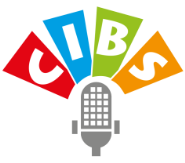 Community Involvement Broadcasting ServiceClaim and Acknowledgement of HonorariumAnnex 2Annex 2NoteThe payer, the payee and the witness should all sign on the same day on this Annex.A standard honorarium of HK$300 per episode, subject to a quota, will be granted to each participant assuming one of the following six types of posts for each episode: project coordinator, producer, technical producer, scriptwriter, researcher and presenter / actor. Details can be referred to “Funding Criteria”, Section 7 of the CIBS Handbook.This Annex should be completed and submitted to the auditor.The payer, the payee and the witness should all sign on the same day on this Annex.A standard honorarium of HK$300 per episode, subject to a quota, will be granted to each participant assuming one of the following six types of posts for each episode: project coordinator, producer, technical producer, scriptwriter, researcher and presenter / actor. Details can be referred to “Funding Criteria”, Section 7 of the CIBS Handbook.This Annex should be completed and submitted to the auditor.The payer, the payee and the witness should all sign on the same day on this Annex.A standard honorarium of HK$300 per episode, subject to a quota, will be granted to each participant assuming one of the following six types of posts for each episode: project coordinator, producer, technical producer, scriptwriter, researcher and presenter / actor. Details can be referred to “Funding Criteria”, Section 7 of the CIBS Handbook.This Annex should be completed and submitted to the auditor.Application InformationApplication InformationApplicantProgramme TitleApplication NumberName of PayeeHKID No.PostDate of ServiceEpisode(s)(e.g. 1st, 4th, or 1-13, etc.)Received by Payee(HK$)Signature of PayeeDate of SigningTotalTotalTotalTotalTotal Payer  Payer NameSignatureDateWitnessWitnessNameHKID No.Relationship with ApplicantSignatureDateCertified by Organisation Representative for the Application / ApplicantCertified by Organisation Representative for the Application / ApplicantCertified by Organisation Representative for the Application / ApplicantNameOrganisation Chop(if applicable)SignatureOrganisation Chop(if applicable)DateOrganisation Chop(if applicable)Personal Information Collection StatementPersonal data provided in this Annex will be used for the following purposes:Claim for honorarium; andReview of the CIBS.All personal data provided shall not be used for any purpose other than those stated above.